AGRUPAMENTO DE ESCOLAS DE RIO TINTO 3 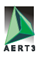 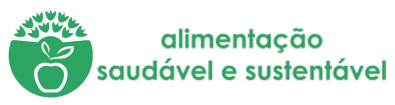 Escola Básica Frei Manuel Santa InêsQuestionário 2: Hábitos alimentares numa amostra de alunos com idades entre os 10 e 16 anos Responde ao seguinte questionário escolhendo apenas uma alternativa por questão. A- Identificação: 1- Idade _____      2- Sexo :    ( ) masculino    ( ) feminino      3 – Ano/Turma _______ 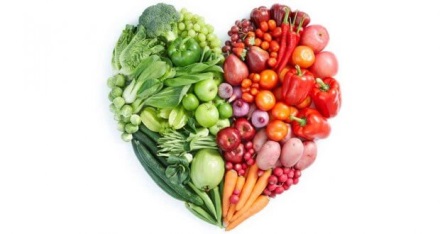 B- Alimentação: Responde às seguintes perguntas (1 a 5) de acordo com a tua alimentação na última semana. Caso não te lembres tem como base uma semana habitual. Com que frequência realizas cada uma das seguintes refeições:Pequeno-almoço:  ( ) Nenhuma   ( ) Até 2x na semana   ( ) De 3 a 6 x na semana   ( ) Todos os dias Lanche da manhã:  ( ) Nenhuma   ( ) Até 2x na semana   ( ) De 3 a 6 x na semana   ( ) Todos os dias Almoço:    ( ) Nenhuma   ( ) Até 2x na semana   ( ) De 3 a 6 x na semana   ( ) Todos os dias Lanche da tarde:    ( ) Nenhuma   ( ) Até 2x na semana   ( ) De 3 a 6 x na semana   ( ) Todos os dias Jantar:    ( ) Nenhuma   ( ) Até 2x na semana   ( ) De 3 a 6 x na semana   ( ) Todos os dias Ceia:    ( ) Nenhuma   ( ) Até 2x na semana   ( ) De 3 a 6 x na semana   ( ) Todos os dias Onde realizas, na maioria das vezes, as refeições? Pequeno almoço: ( ) Casa   ( ) Cantina Bar da escola   ( )Restaurante/bar   ( )Outros, quais?___________   ( ) Não faço Lanche da manhã: ( ) Casa   ( ) Cantina Bar da escola   ( )Restaurante/bar   ( )Outros, quais?___________   ( ) Não faço Almoço: ( ) Casa   ( ) Cantina Bar da escola   ( )Restaurante/bar   ( )Outros, quais?___________   ( ) Não faço Lanche da tarde: ( ) Casa   ( ) Cantina Bar da escola   ( )Restaurante/bar   ( )Outros, quais?___________   ( ) Não faço Jantar: ( ) Casa   ( ) Cantina Bar da escola   ( )Restaurante/bar   ( )Outros, quais?___________   ( ) Não faço Ceia: ( ) Casa   ( ) Cantina Bar da escola   ( )Restaurante/bar   ( )Outros, quais?___________   ( ) Não faço 3- Normalmente, o meu lanche:    ( ) trago de casa    ( ) compro no bar    ( ) não lancho    ( ) outros, quais?_______________ 4- Na última semana, com que frequência consumiste cada um dos seguintes alimentos? Carne:    ( )nenhuma    ( )1 a 2 vezes    ( ) 3 a 4 vezes    ( ) 5 a 7 vezes Peixe:    ( )nenhuma    ( )1 a 2 vezes    ( ) 3 a 4 vezes    ( ) 5 a 7 vezes Crustáceos (camarão, sapateira, por ex.):    ( )nenhuma    ( )1 a 2 vezes    ( ) 3 a 4 vezes    ( ) 5 a 7 vezes Moluscos (ameijoas, polvo, choco, lula…):    ( )nenhuma    ( )1 a 2 vezes    ( ) 3 a 4 vezes    ( ) 5 a 7 vezes Enchidos:    ( )nenhuma    ( )1 a 2 vezes    ( ) 3 a 4 vezes    ( ) 5 a 7 vezes Leite, queijo, iogurte ou outros derivados:    ( )nenhuma    ( )1 a 2 vezes    ( ) 3 a 4 vezes    ( ) 5 a 7 vezes Ovos:    ( )nenhuma    ( )1 a 2 vezes   ( ) 3 a 4 vezes    ( ) 5 a 7 vezes Feijão/ Grão:    ( )nenhuma    ( )1 a 2 vezes    ( ) 3 a 4 vezes    ( ) 5 a 7 vezes Outras leguminosas (soja, ervilha, por ex.):    ( )nenhuma    ( )1 a 2 vezes    ( ) 3 a 4 vezes    ( ) 5 a 7 vezes Frutas:    ( )nenhuma    ( )1 a 2 vezes    ( ) 3 a 4 vezes   ( ) 5 a 7 vezes Sumo de frutas natural:    ( )nenhuma    ( )1 a 2 vezes    ( ) 3 a 4 vezes    ( ) 5 a 7 vezes Refrigerantes:    ( )nenhuma    ( )1 a 2 vezes    ( ) 3 a 4 vezes    ( ) 5 a 7 vezes Sopa de legumes:    ( )nenhuma    ( )1 a 2 vezes    ( ) 3 a 4 vezes    ( ) 5 a 7 vezes Hortaliças (alface, couve, rúcula por ex.):    ( )nenhuma    ( )1 a 2 vezes    ( ) 3 a 4 vezes    ( ) 5 a 7 vezes Hambúrguer:    ( )nenhuma    ( )1 a 2 vezes    ( ) 3 a 4 vezes    ( ) 5 a 7 vezes Batatas Fritas:    ( )nenhuma    ( )1 a 2 vezes    ( ) 3 a 4 vezes    ( ) 5 a 7 vezes Margarina/ manteiga:    ( )nenhuma    ( )1 a 2 vezes    ( ) 3 a 4 vezes    ( ) 5 a 7 vezes Pão:    ( )nenhuma    ( )1 a 2 vezes    ( ) 3 a 4 vezes    ( ) 5 a 7 vezes Bolos:    ( )nenhuma    ( )1 a 2 vezes    ( ) 3 a 4 vezes    ( ) 5 a 7 vezes Bolachas:    ( )nenhuma    ( )1 a 2 vezes    ( ) 3 a 4 vezes    ( ) 5 a 7 vezes Cereais de pequeno almoço:    ( )nenhuma    ( )1 a 2 vezes   ( ) 3 a 4 vezes    ( ) 5 a 7 vezes Molhos (maionese, ketchup, natas, por ex.):    ( )nenhuma    ( )1 a 2 vezes    ( ) 3 a 4 vezes    ( ) 5 a 7 vezes Pizza:    ( )nenhuma    ( )1 a 2 vezes    ( ) 3 a 4 vezes    ( ) 5 a 7 vezes Massas:    ( )nenhuma    ( )1 a 2 vezes    ( ) 3 a 4 vezes   ( ) 5 a 7 vezes Arroz:    ( )nenhuma    ( )1 a 2 vezes    ( ) 3 a 4 vezes    ( ) 5 a 7 vezes Chocolate (tablete):    ( )nenhuma    ( )1 a 2 vezes    ( ) 3 a 4 vezes    ( ) 5 a 7 vezes 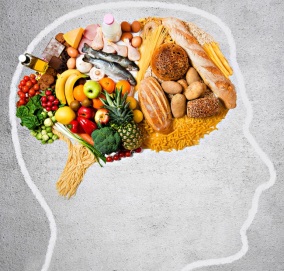 Rebuçados:    ( )nenhuma    ( )1 a 2 vezes    ( ) 3 a 4 vezes    ( ) 5 a 7 vezes Gomas:    ( )nenhuma    ( )1 a 2 vezes    ( ) 3 a 4 vezes    ( ) 5 a 7 vezes 5 – Achas que comes:    ( )Em excesso    ( ) Muito    ( ) Normal    ( )Pouco    ( ) Muito PoucoObrigado pela tua participação!